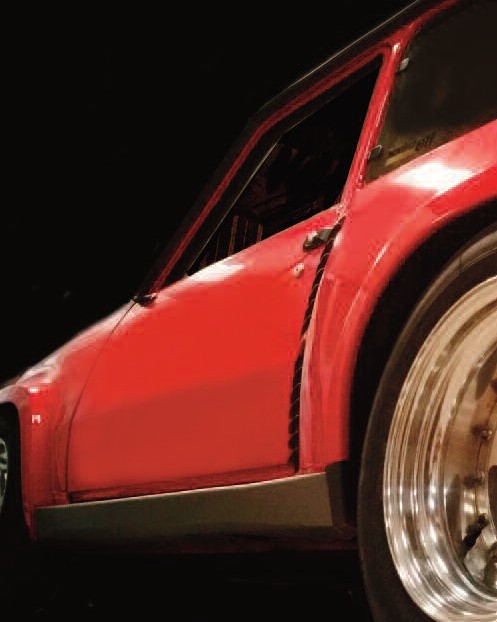 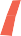 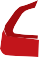 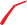 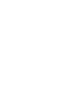 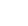 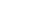 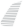 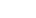 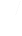 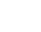 F	TURBOAlpineCatalogue / Catálogowww.turboalpine.com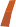 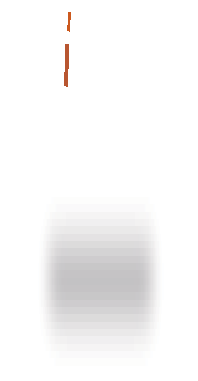 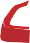 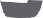 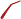 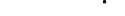 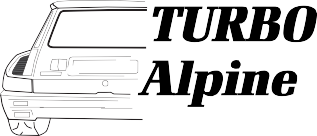 Index / IndiceAMORTISSEURSAMORTIGUACIÓN. . . . . . . . . . . . . . . . . . . . . .	3BOÎTE DE VITESSECAJA DE CAMBIOS	4CHÂSSISCHASIS	5ECHAPPEMENTSESCAPES	7FREINSFRENOS. . . . . . . . . . . . . . . . . . . . . . . . . . .	10ESSENCEGASOLINA	11HABITACLEHABITÁCULO. . . . . . . . . . . . . . . . . . . . . . . .	12ECHANGEURSSINTERCOOLER	14REFROIDISSEMENTREFRIGERACIÓN	17TRAINS ROULANTSTRENES RODANTES. . . . . . . . . . . . . . . . . . . .	18DIVERS COMPARTIMENT MOTEURVARIOS COMPARTIMENTO MOTORAMORTISSEURS	I AMORTIGUACIÓNFAmortisseurs sur commande tarage CEVENNES-TDC-MAXI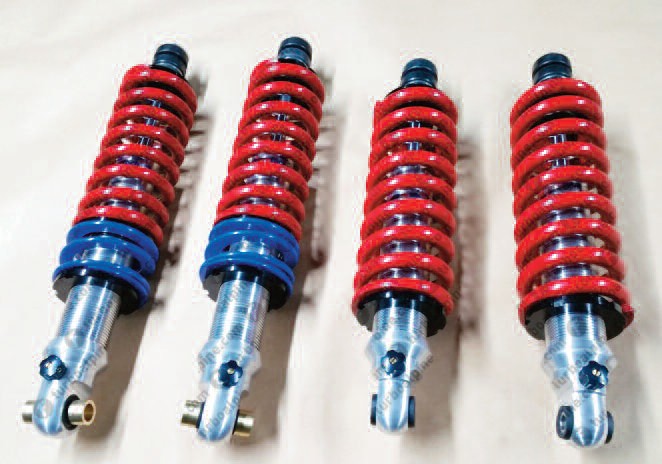 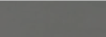 Amortiguadores sobre pedido CEVENNES-TDC-MAXIBOÎTE DE VITESSE	I CAJA DE CAMBIOS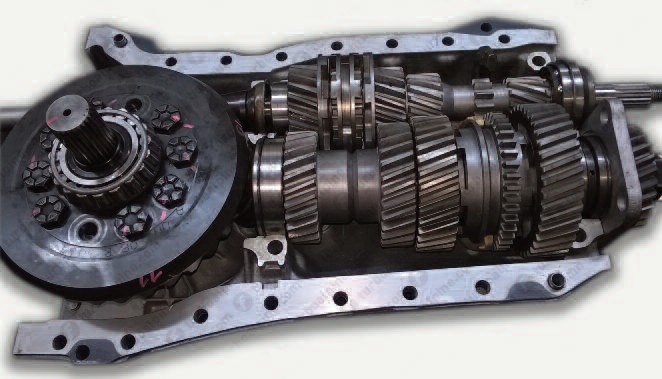 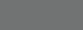 Boite de vitesse a crabots pignonnerie TDCCaja de cambios a crabots TDC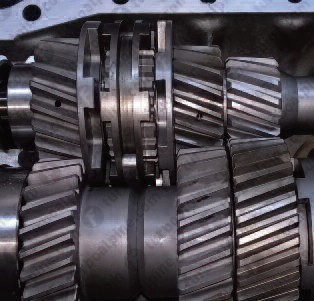 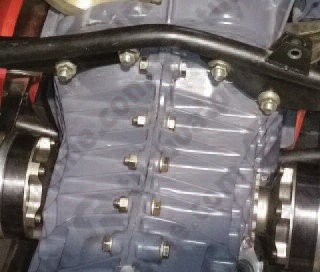 Cardans Style MaxiTransmisiones tipo Maxi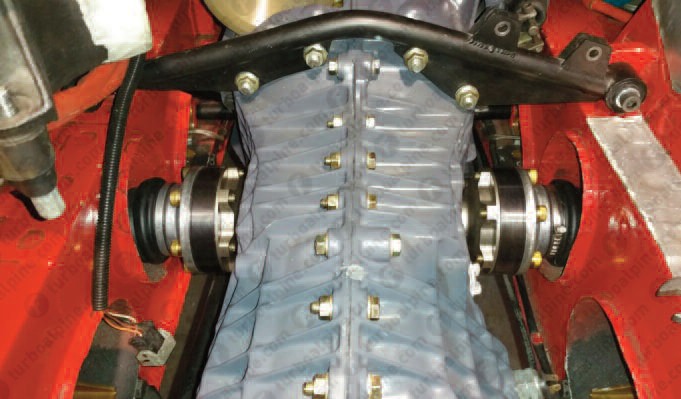 BOÎTE DE VITESSE	I CAJA DE CAMBIOSF	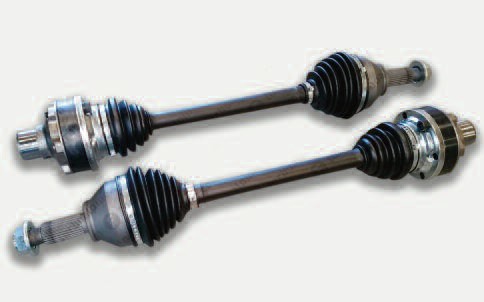 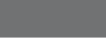 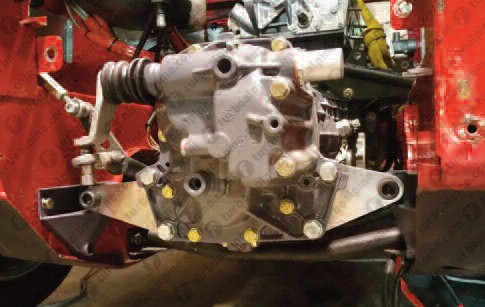 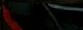 Cardans complètes style MaxiTransmisiones completas estilo MaxiInterdiction marche arrière RSMontaje RS sistema marcha atrás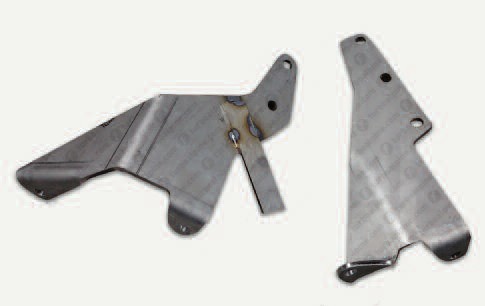 Support boite de vitesse moteur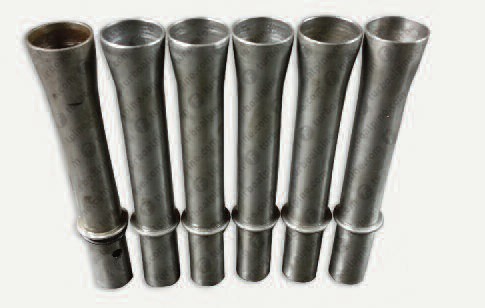 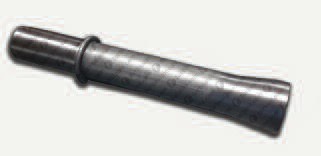 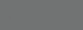 Soporte caja de velocidades motor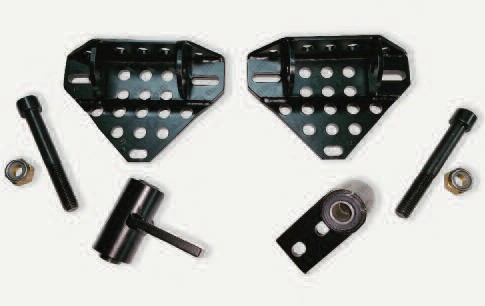 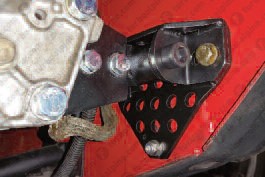 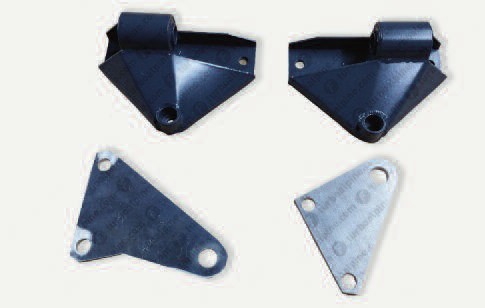 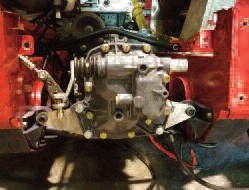 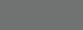 CHÂSSIS I CHASISF	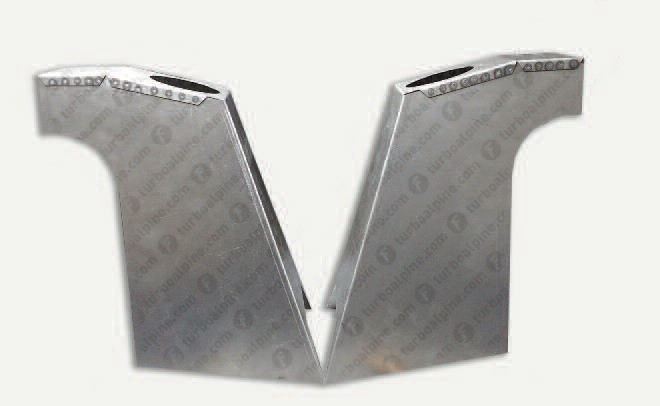 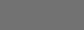 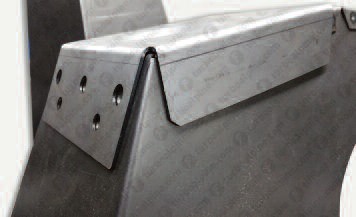 Barre de renfort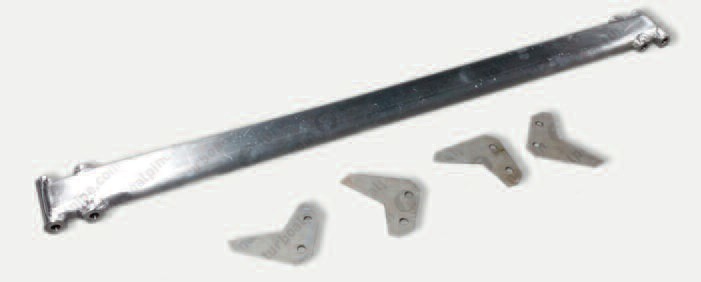 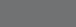 entre chapelles Maxi 5Barra de refuerzo entre torretas Maxi 5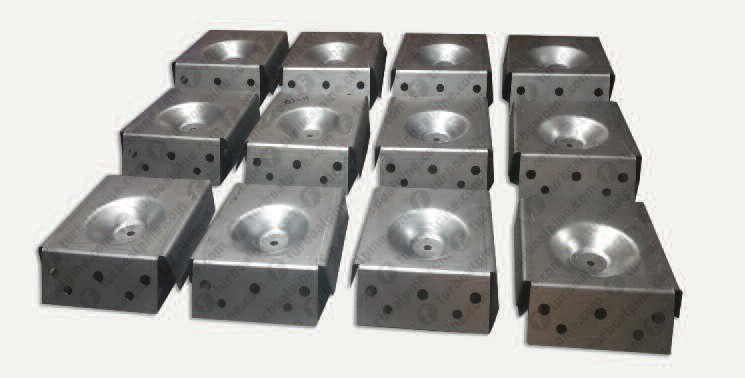 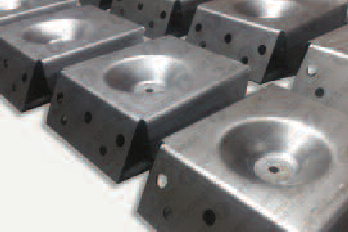 Traverse de boite avec ses equerres a souder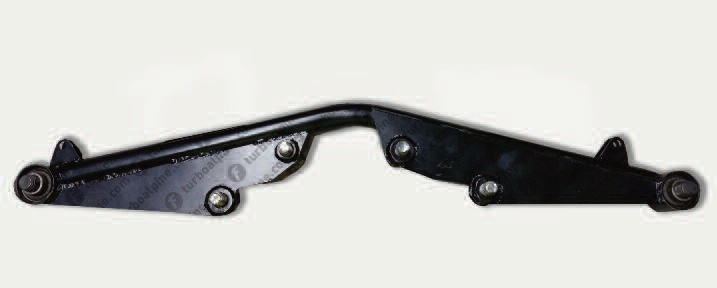 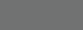 Barra de refuerzo entre torretasCHÂSSIS I CHASIS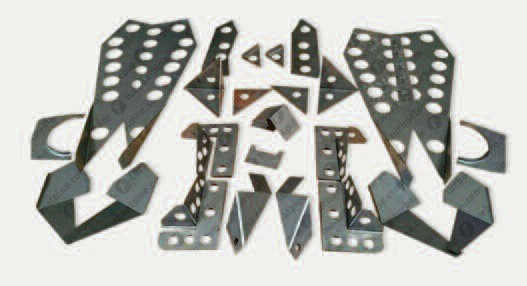 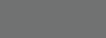 Kit renforts carrosserieKit de refuerzo carroceríaLongerons Turbo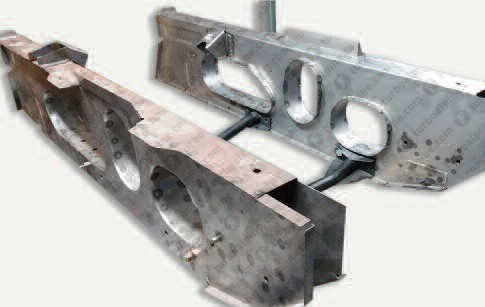 Largueros R5 TurboF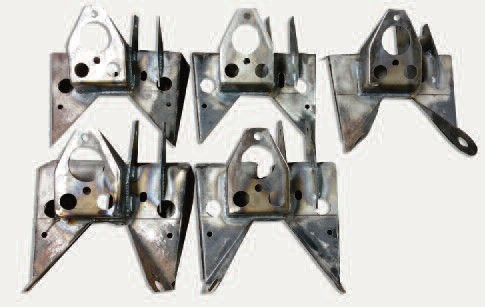 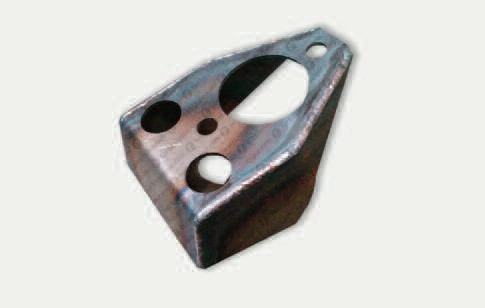 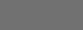 Support maitre cilindre et repartiteur frein a main hydrauliqueSoporte bomba freno de mano hidráulicoSupport maitre cilindre et repartiteurfrein a main hydrauliqueDistribuidor de soporte de cilindro maestro y freno de mano hidráulico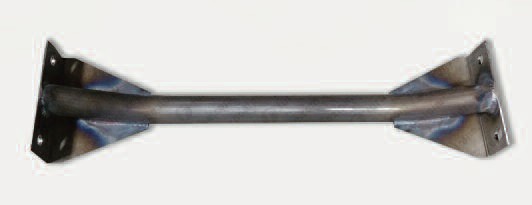 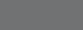 Traverse de boîte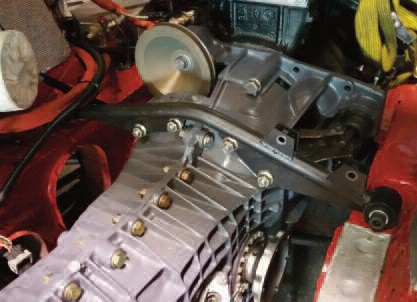 Barra de refuerzo entre torretasBarre renfort entre longerons TDCRieles laterales TDC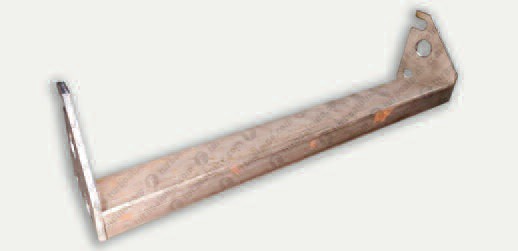 Traverse renfort AV TDCBarra de refuerzo delantera TDCECHAPPEMENTS	I ESCAPESF	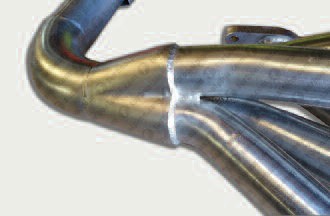 Collecteur Cevennes Inox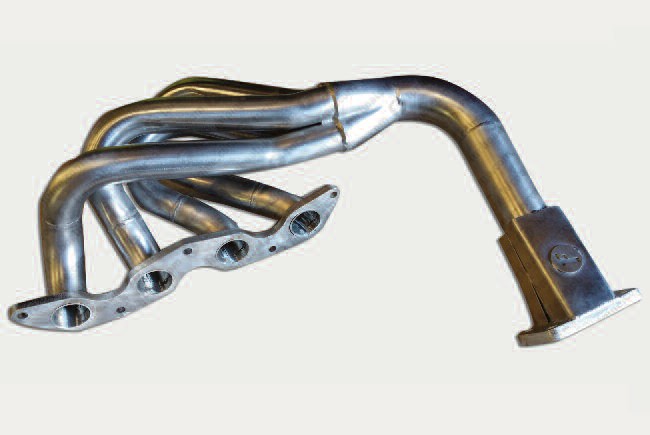 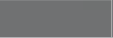 Colector Cevennes de acero inoxidableCollecteur Cevennes InoxColector Cevennes de acero inoxidable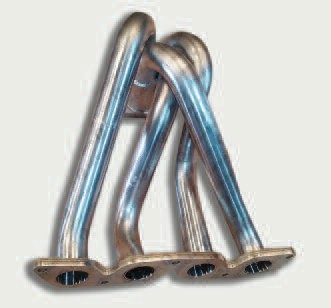 Collecteur echappementColector de escapeCollecteur TDC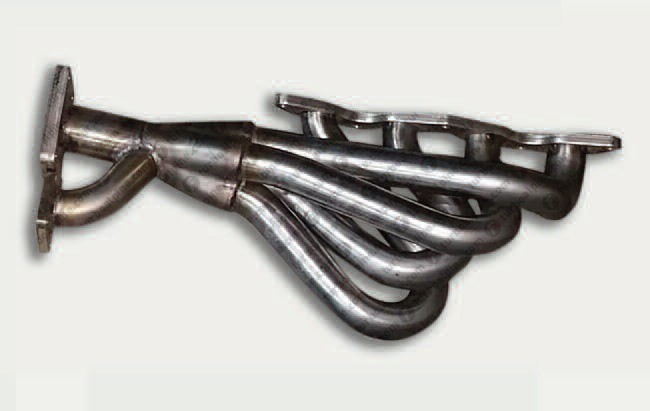 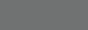 Colector TDC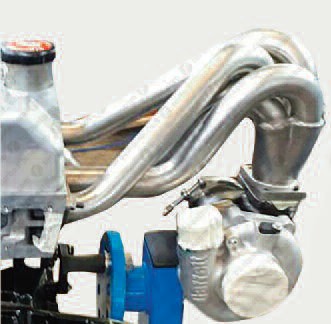 Collecteur TDC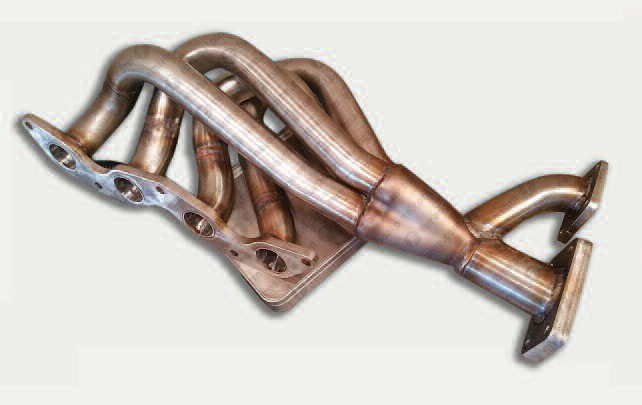 Colector TDCCollecteur echappementColector Maxi 5ECHAPPEMENTS	I ESCAPES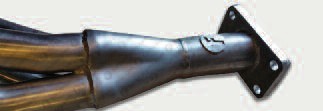 F	Collecteur super Cevennes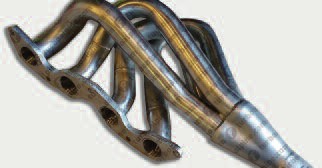 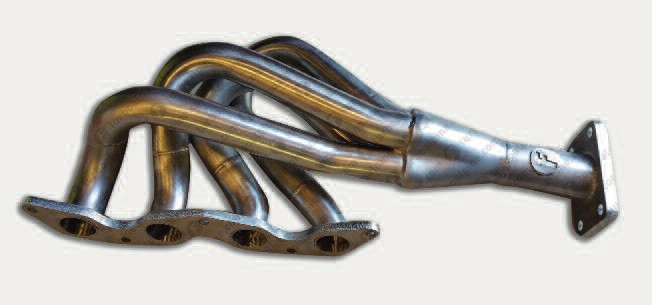 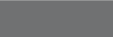 Colector super Cevennes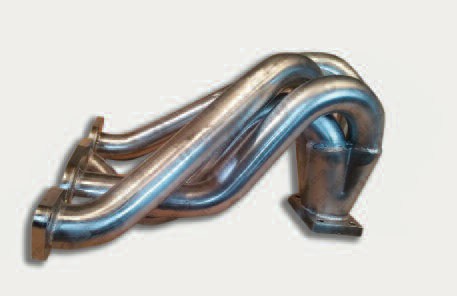 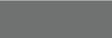 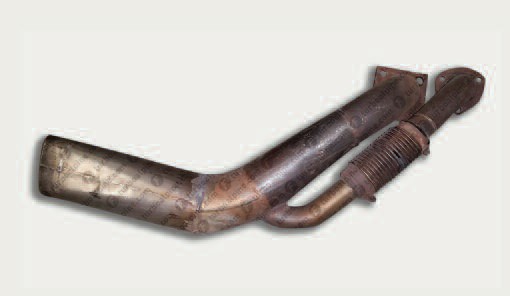 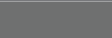 Collecteur echappement MaxiColector de escape MaxiEchappement MAXI 5 (prochainement)Escape MAXI 5 (proximamente)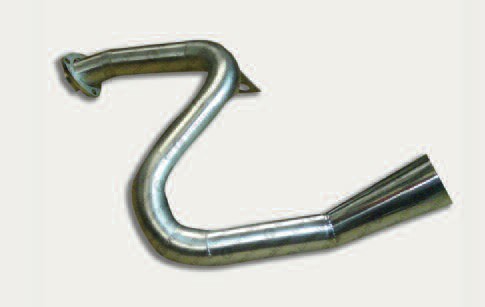 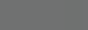 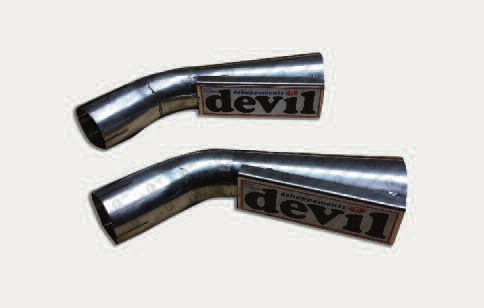 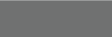 Echappement style Devil pisteEscape estilo Devil pistaCanule replique Devil R5 Alpine TurboCánula réplica Devil R5 Alpine TurboTube de fuite TDC Escape TDC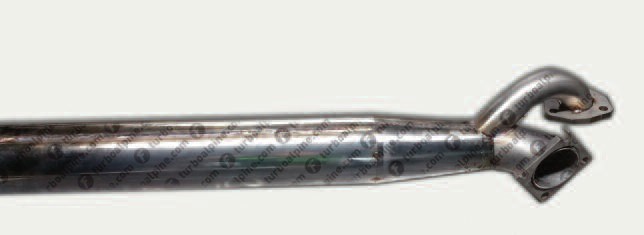 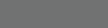 ECHAPPEMENTS	I ESCAPES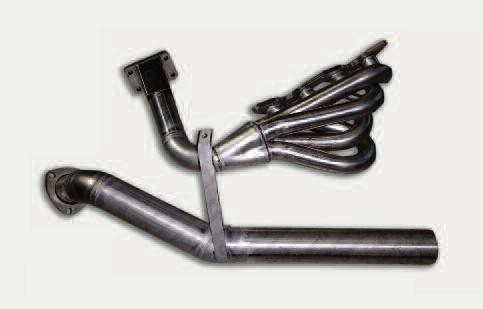 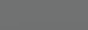 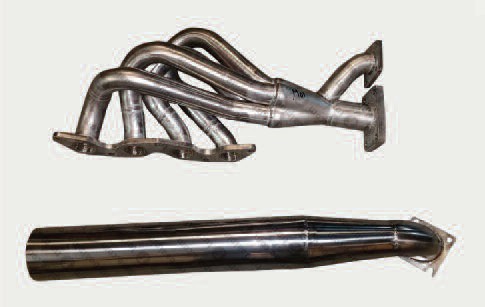 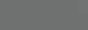 Kit collecteur-tube de fuite CevennesKit colector y escape Cevennes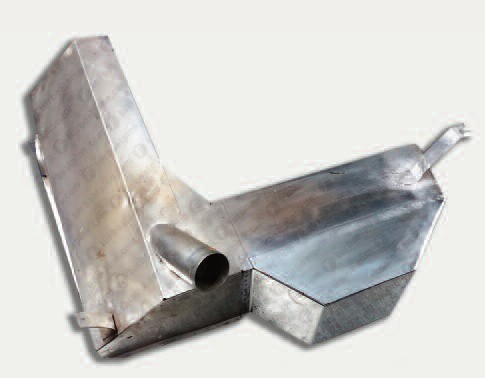 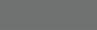 Modification protecteur thermique CevennesModificacion protector termico escape CevennesKit collecteur et tube de fuite TDCKit colector y escape TDC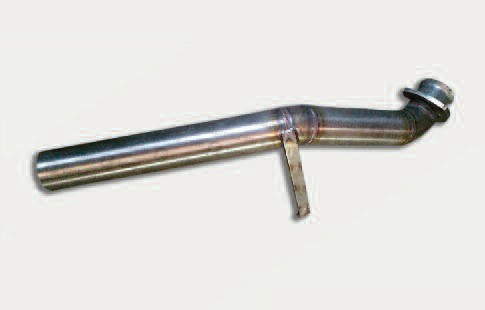 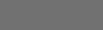 Escape CevennesEchappement CevennesProtection thermique collecteur Maxi 5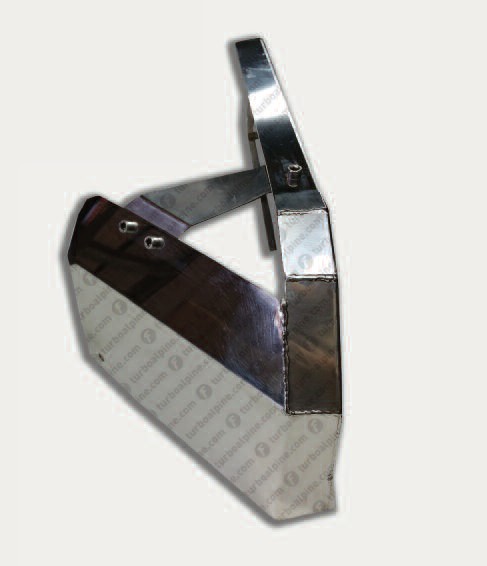 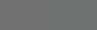 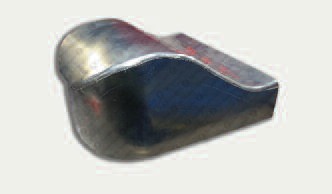 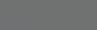 Protector térmico colector Maxi 5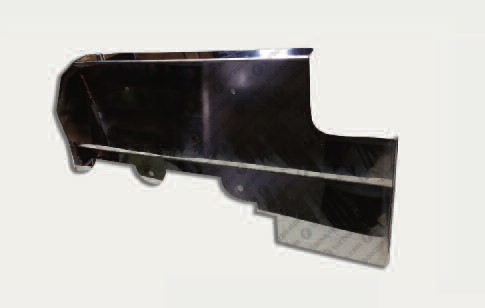 Collecteur TDCColector TDCProtection thermique collecteur TDCProtector termico colector TDCFREINS	I FRENOSF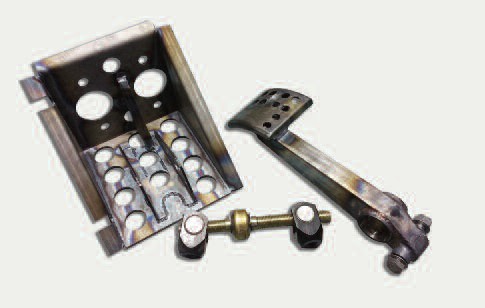 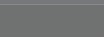 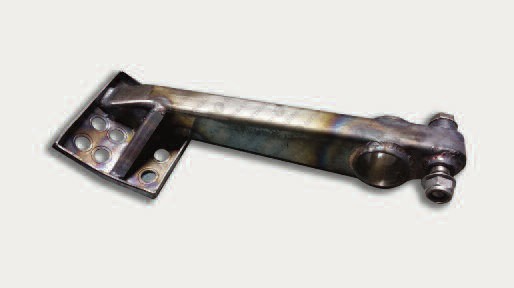 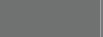 Pedalier TDC completPedal TDC completoPedal TDCPedal TDC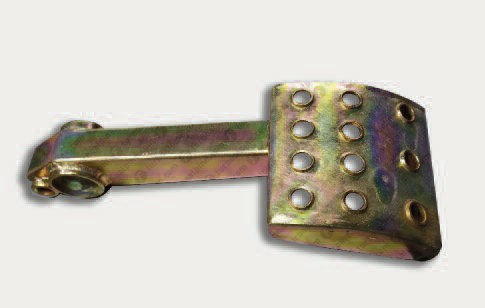 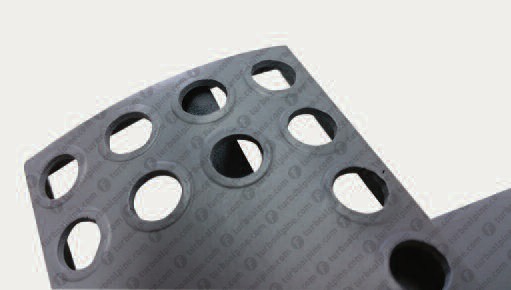 Pedal TDCPedal TDCPedal TDCPedal TDC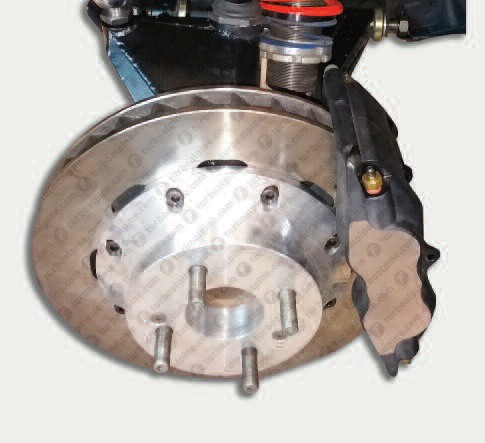 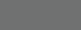 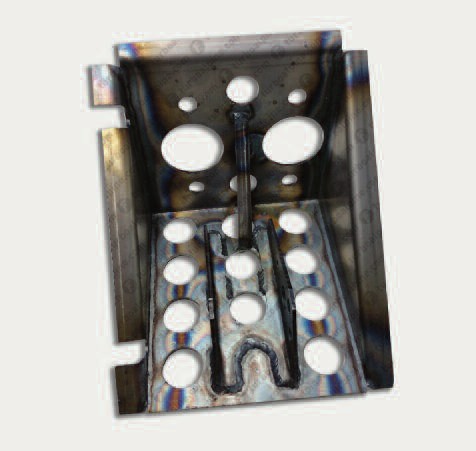 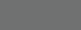 Fabrication bols pour montage WildwoodFabricacion de bols para montaje WilwoodCage pedal frein TDCCaja de pedal de freno TDCESSENCE	I GASOLINA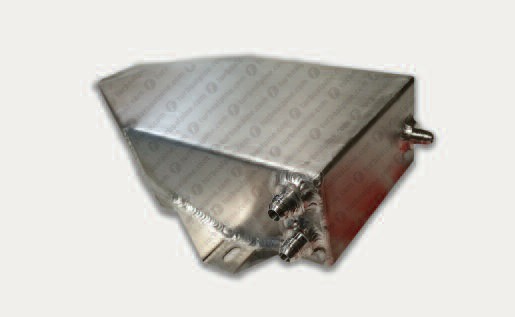 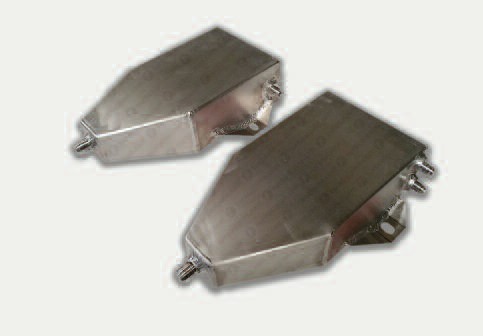 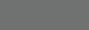 Reservoir tampon aluminiumDepósito de aluminioReservoir tampon aluminiumDepósito de aluminio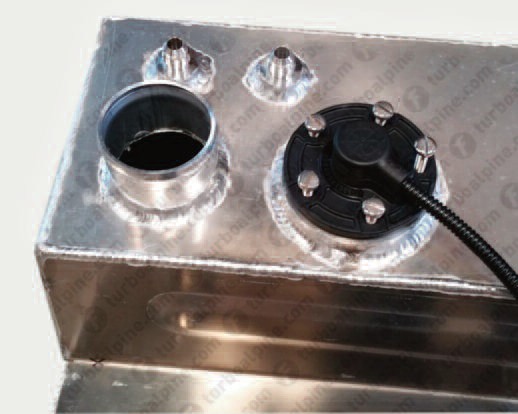 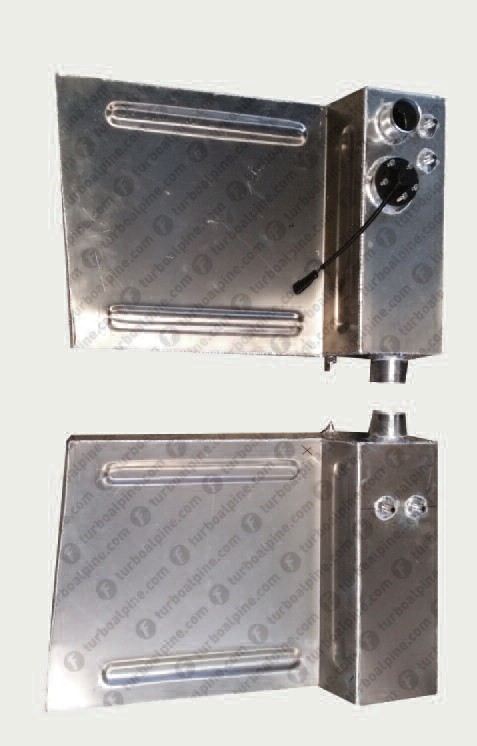 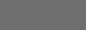 Reservoir aluminium R5 TurboDepósito de aluminio R5 TurboHABITACLE I HABITÁCULOF	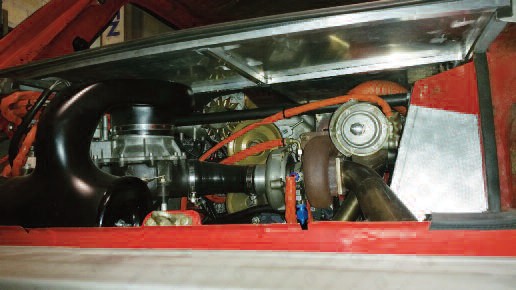 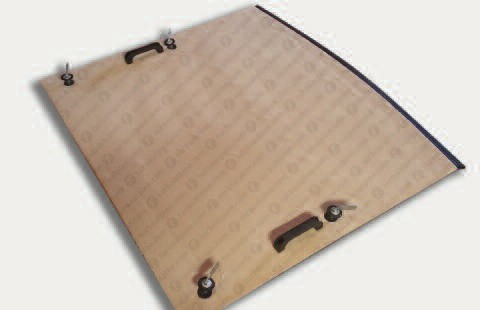 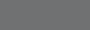 Cache moteur en aluminium + TDCCubierta del motor de aluminio + TDCCache moteur R5 Turbo TDCCubierta del motor R5 Turbo TDC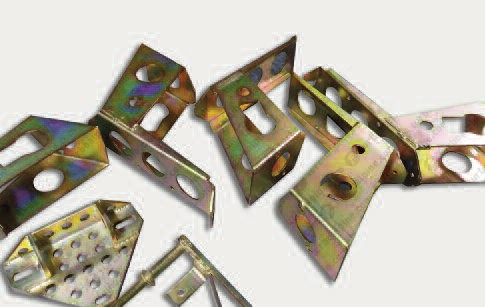 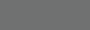 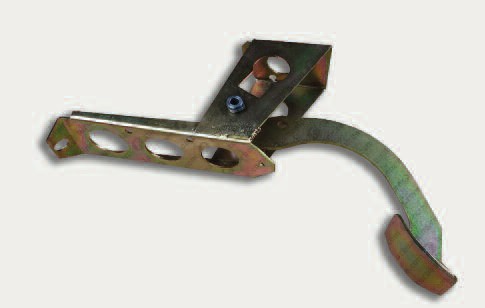 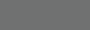 Cage de pédale d'embrayageJaula pedal embraguePedal embrayage completPedal embrague completo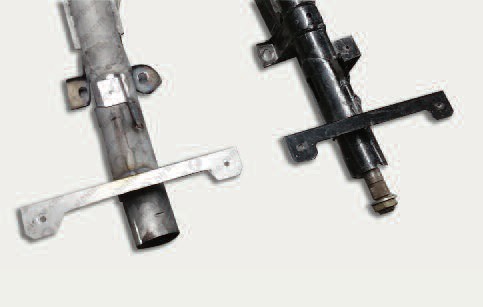 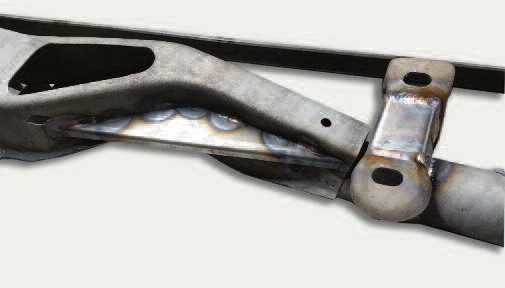 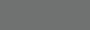 Colonne direction T1Columna dirección T1Modification colonne direction T1Modificación de la columna de dirección T1HABITACLE	I HABITÁCULOF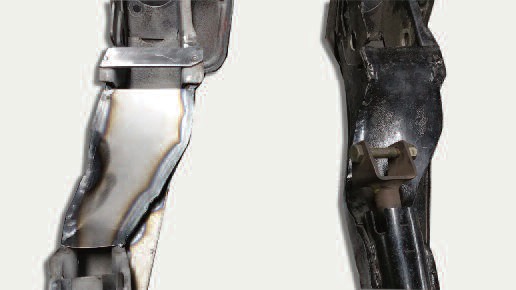 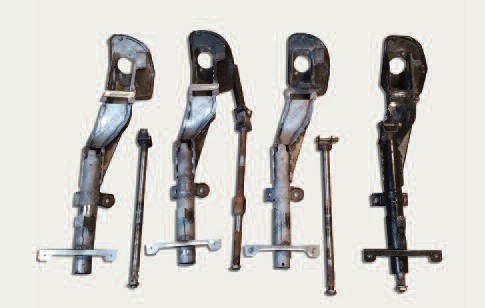 Modification colonne direction a T1Modificación de la columna de dirección a T1Modification colonne direction de T2 a T1Modificación de la columna de dirección de T2 a T1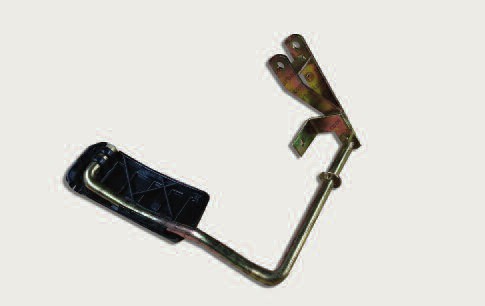 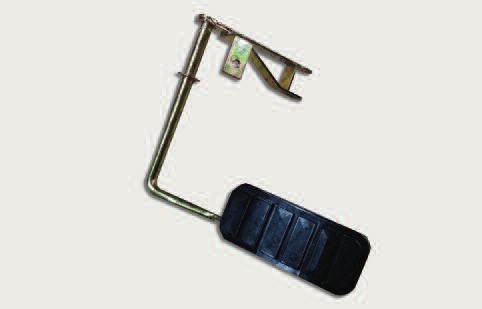 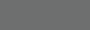 Pedal accelerateur TDC double cablePedal accelerador TDC doble cablePedal accelerateur TDCPedal accelerador TDCECHANGEURS	I INTERCOOLERSF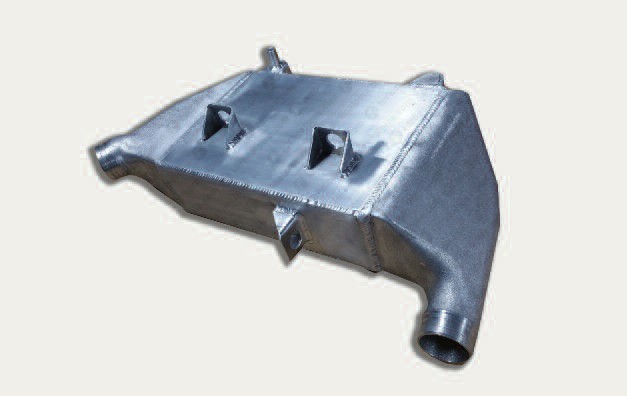 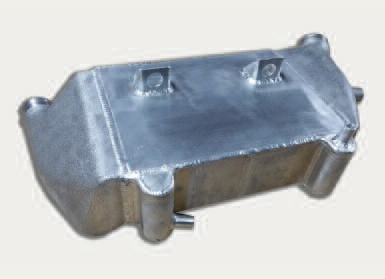 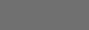 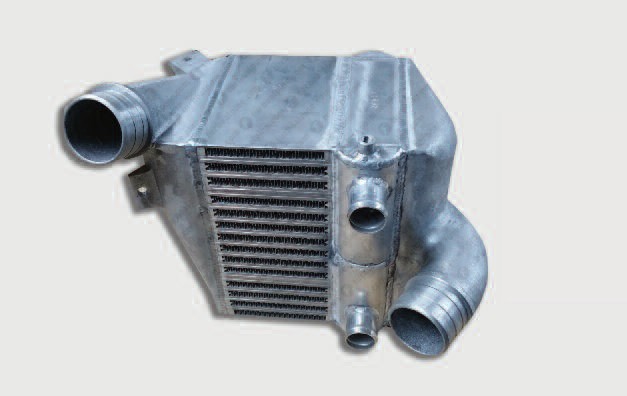 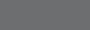 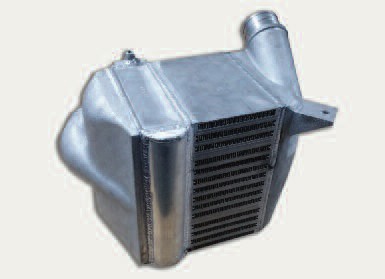 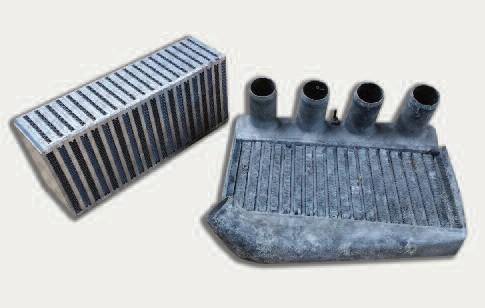 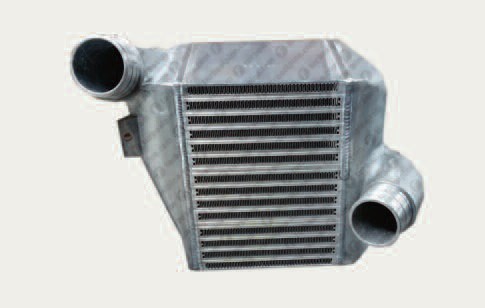 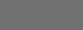 Echangeur TDC air airIntercambiador TDC de aire aireEchangeur sur mesure differents épaisseursIntercambiador a medida y de diferentes grosoresECHANGEURS	I INTERCOOLERSF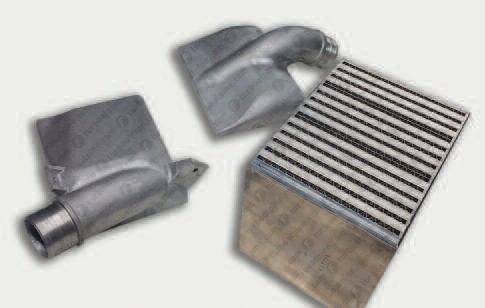 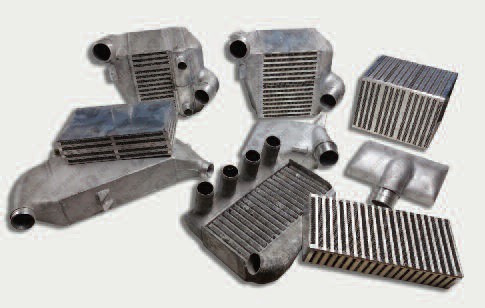 Echangeur TDC air airIntercambiador TDC de aire aireEchangeurs R5 Turbo. Version Cevennes-TDC ou MaxiIntercambiadores R5 Turbo.Versión Cevennes-TDC o versión Maxi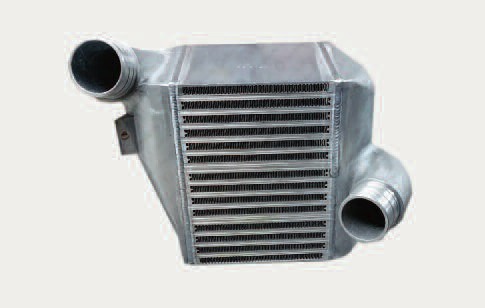 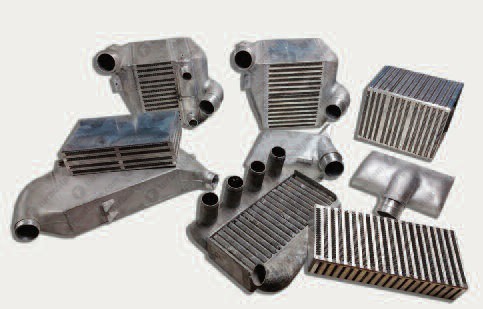 Echangeur TDC sur mesure pour montage alternateur a la place origineIntercambiador TDC a medida para montaje del alternador en lugar de origenFabrication echangeurs version 200 cv a MaxiFabricación de intercambiadores de la versión 200 cv a Maxi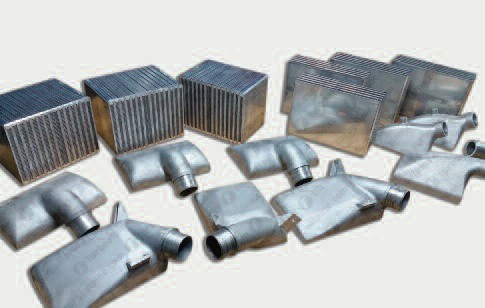 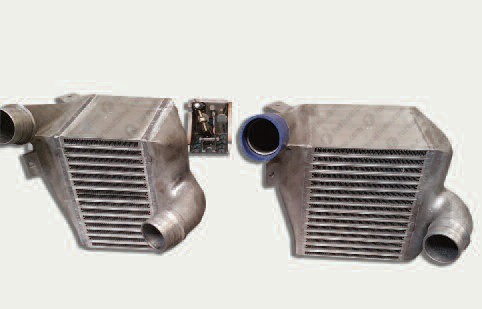 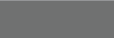 Echangeurs TDC-MAXIIntercambiadores TDC-MAXIIntercooler TDC sur mesure pour montage alternateur origine Intercooler TDC personalizado para el montaje del alternador originalECHANGEURS	I INTERCOOLERSF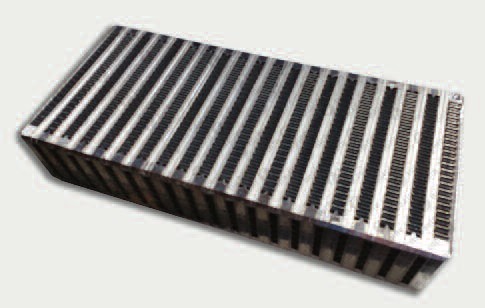 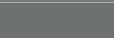 Faisceau style 200 cvPanel estilo 200 cv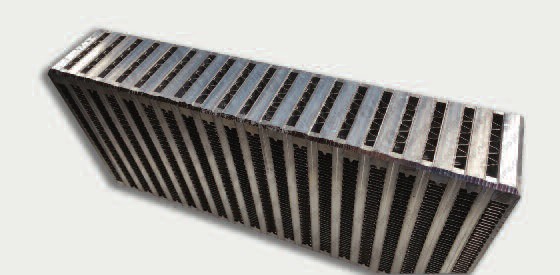 Faisceau style 200 cvPanel estilo 200 cvDétail de soudure en aluminiumDetalle soldadura en aluminio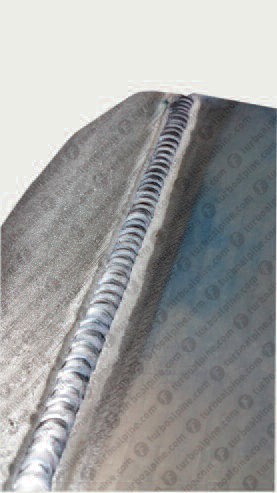 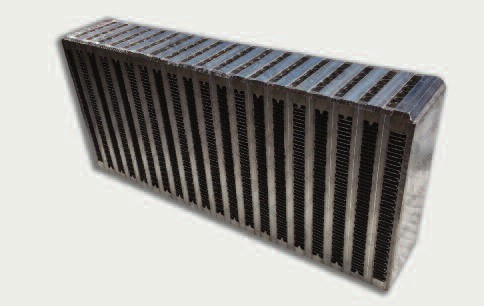 Faisceau style 200 cvPanel estilo 200 cvModification des échangeurs d'origine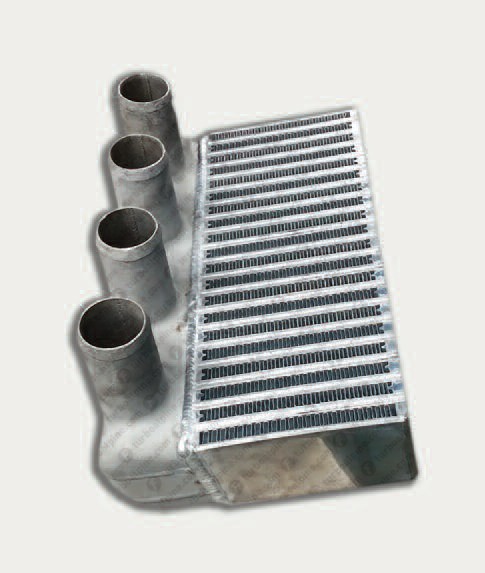 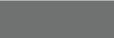 Modificación de intercambiadores originalesREFROIDISSEMENT	I REFRIGERACIÓN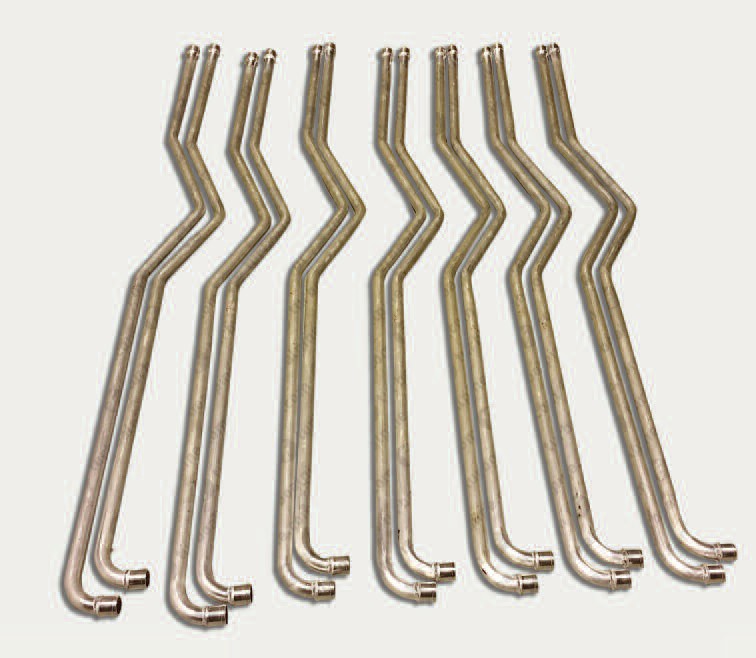 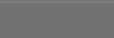 Tubes d'eau en aluminium Tubos de agua en aluminio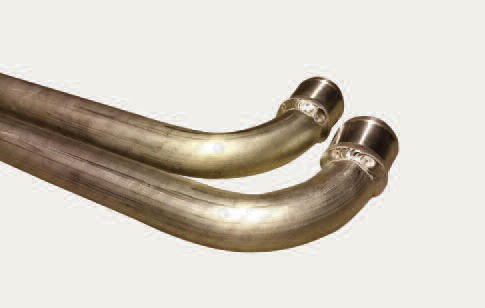 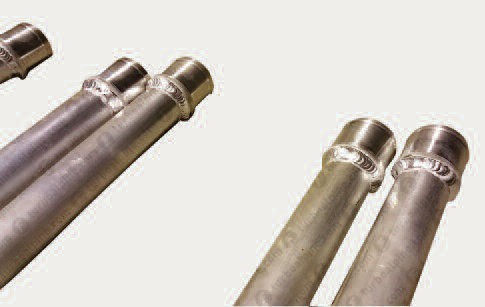 Tubes d'eau en aluminium, coude Tubos de agua de aluminio, curvaTubes d'eau en aluminium, extrémité Tubos de agua de aluminio, finalTRAINS ROULANTS	I TRENES RODANTESF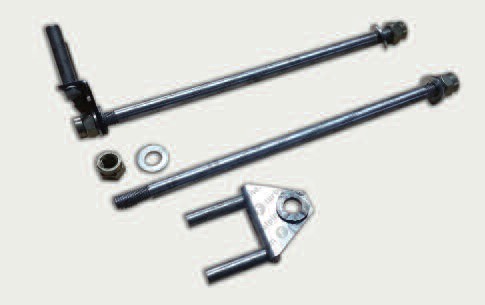 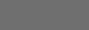 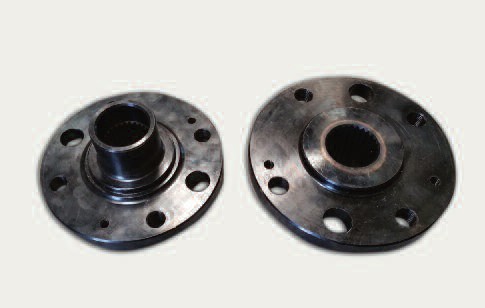 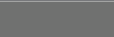 Kit 3eme pointKit 3r puntoMoyeau avant et arrière R5 Turbo sur commandeBuje delantero y trasero R5 Turbo por encargo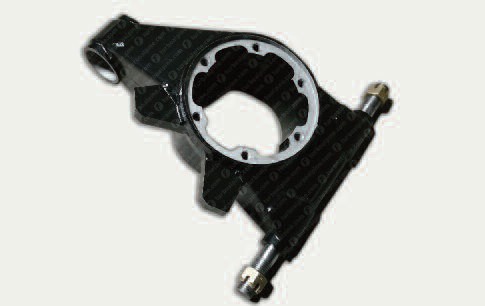 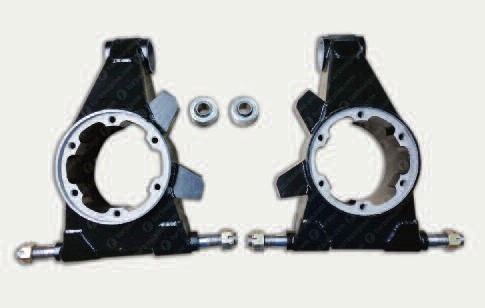 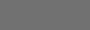 Portemoyeau arrière TDCMangueta trasera TDCPortemoyeau arrière TDCMangueta trasera TDC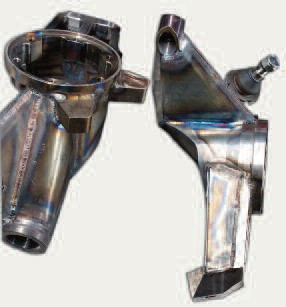 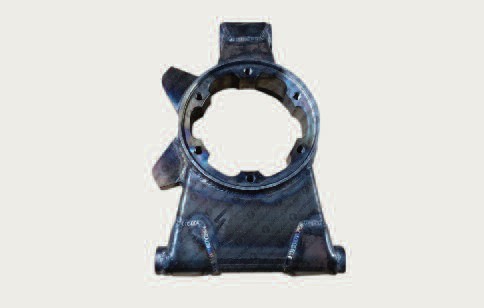 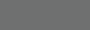 Portemoyeau arrière Maxi 5Mangueta trasera Maxi 5Portemoyeau avant MaxiMangueta delantera MaxiTRAINS ROULANTS	I TRENES RODANTESF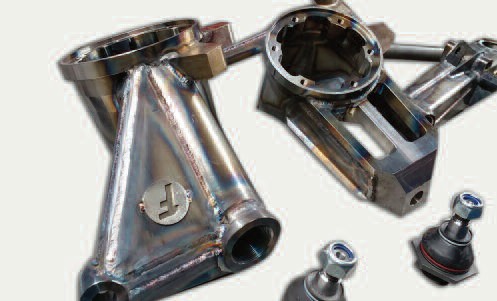 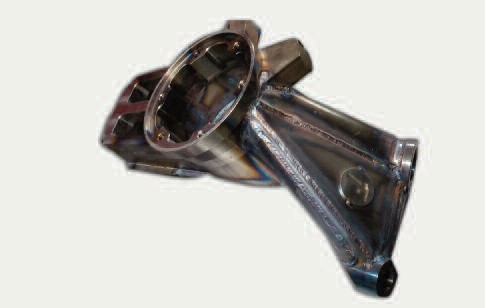 Portemoyeau avant Maxi 5Mangueta delantera Maxi 5Portemoyeau avant Maxi 5Mangueta delantera Maxi 5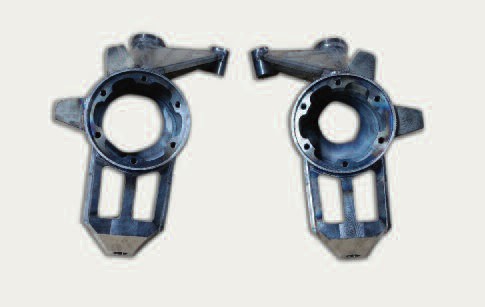 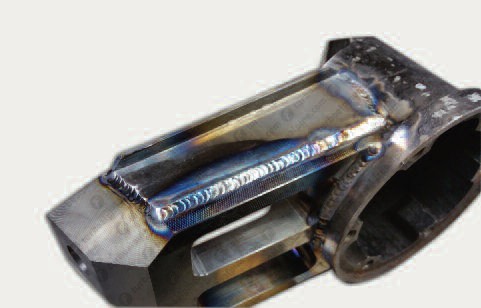 Portemoyeau avant Maxi 5Mangueta delantera Maxi 5Reparation fusées Maxi 5Reparación de manguetas Maxi 5 (si es posible)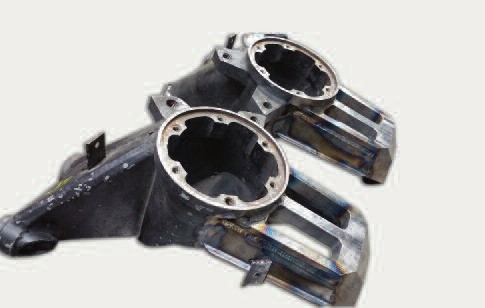 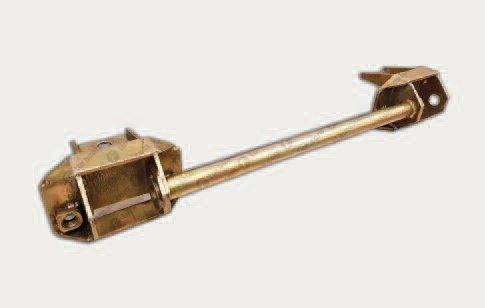 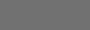 Réparation de trains —si possible—Reparación de trenes —si es posible—Support triangles arrière Maxi 5Soporte triángulos atrás Max 5TRAINS ROULANTS	I TRENES RODANTESF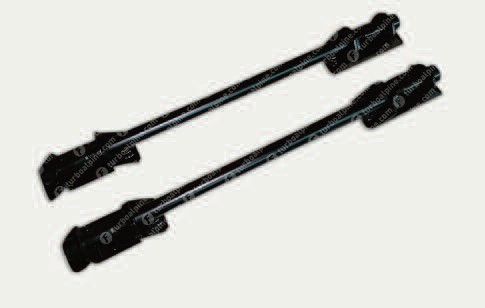 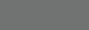 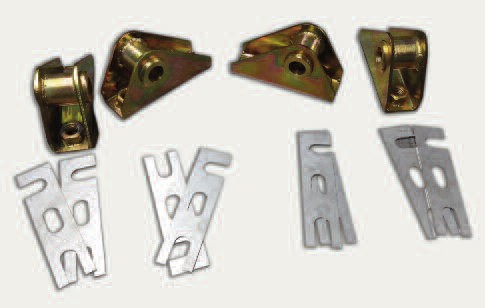 Supports triangles arrière TDCSoportes de triángulos traseros TDCSupports triangles avantSoportes de triángulos delanteros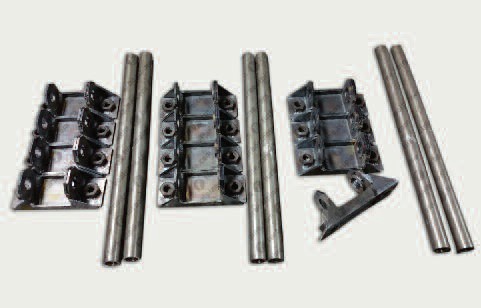 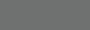 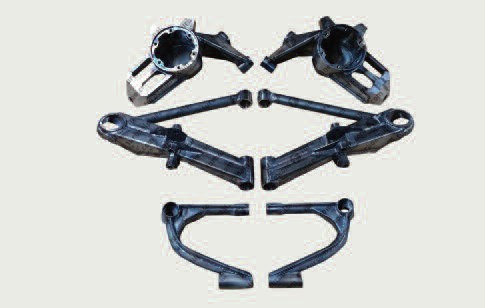 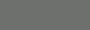 Supports triangles origineSoportes de triángulos originalesTrain avant Maxi 5Tren delantero Max 5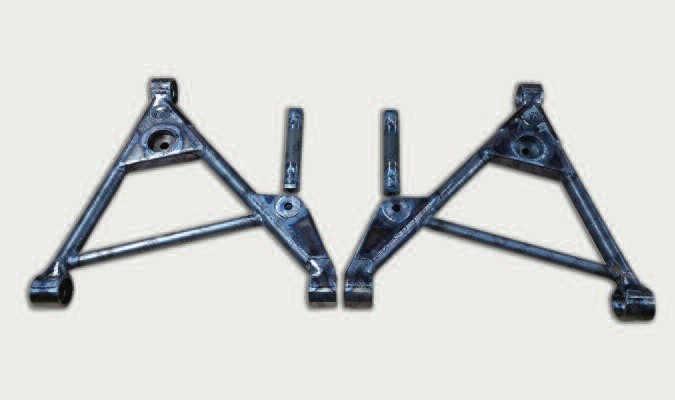 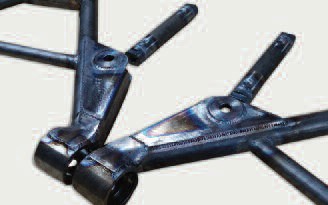 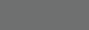 TRAINS ROULANTS	I TRENES RODANTESF	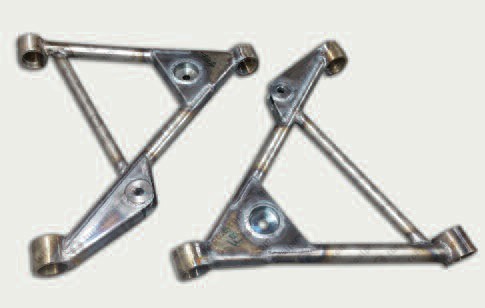 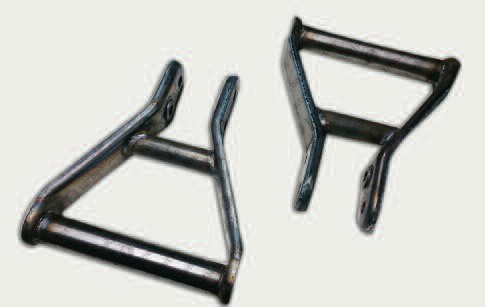 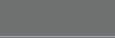 Triangles arrière superieurs origineTriángulos superiores traseros originalesTriangles arrièreTriángulos traseros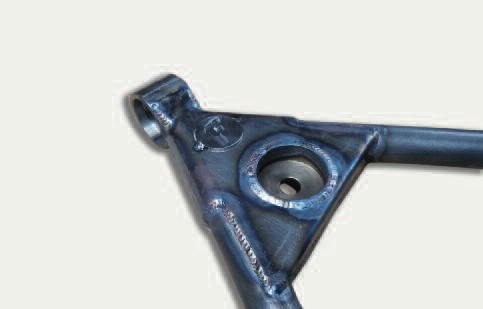 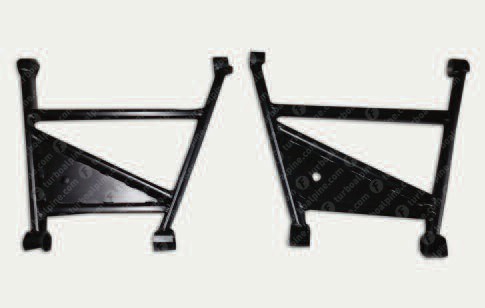 Triangles arrière inferieur Renforcés. Montage sans modification Triángulos traseros inferior reforzado. Instalación sin modificaciónTriangles arrière inferieur TDCTriángulos traseros inferior TDC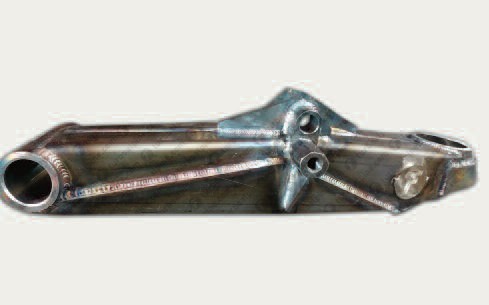 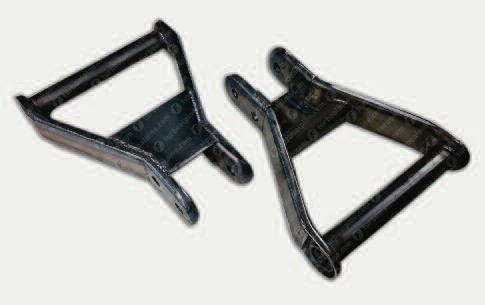 Triangles arrière supérieur TDCTriángulos traseros superior TDCTriangles arrière supérieur Maxi 5Triángulos traseros superior Maxi 5TRAINS ROULANTS	I TRENES RODANTESF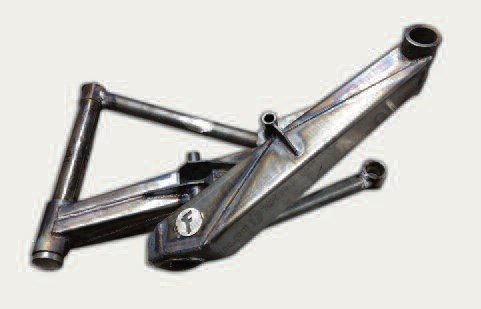 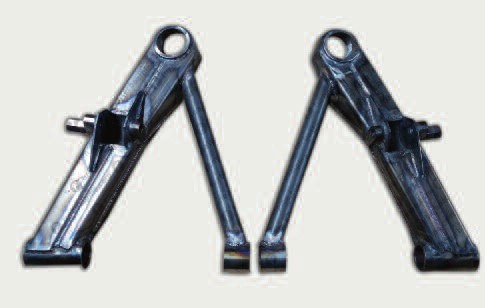 Triangles avant inferieur Maxi 5Triángulos delanteros inferior Maxi 5Triangles avant inferieur TDCTriángulos delanteros inferior TDC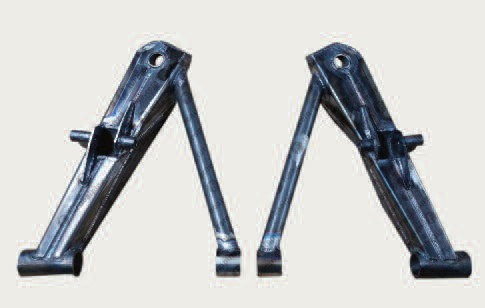 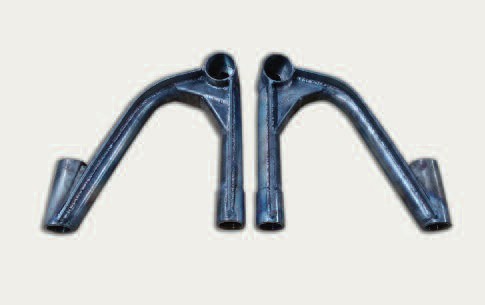 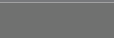 Triangles avant inferieur TDCTriángulos delanteros inferior TDCTriangles avant supérieur MaxiTriángulos delanteros superior Maxi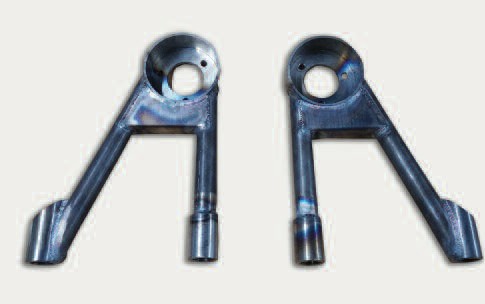 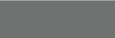 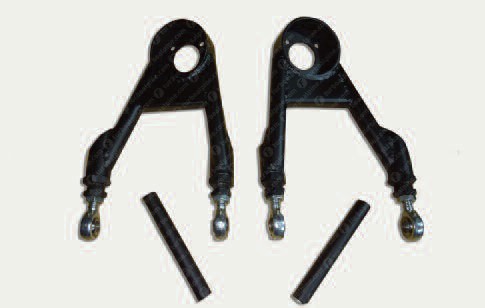 Triangles avant supérieur TDC double reglage ou simple reglageTriángulos delanteros superior TDC doble ajuste o simple ajusteTriangles CevennesTriángulos CevennesTRAINS ROULANTS	I TRENES RODANTESF	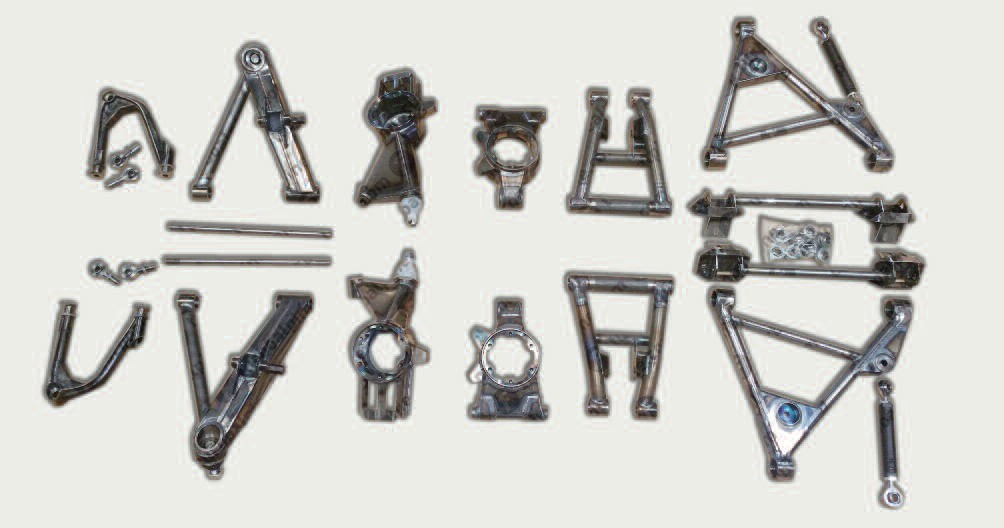 Kit trains Maxi 5 completKit tren Maxi 5 completoKit trains arrière Maxi 5 complet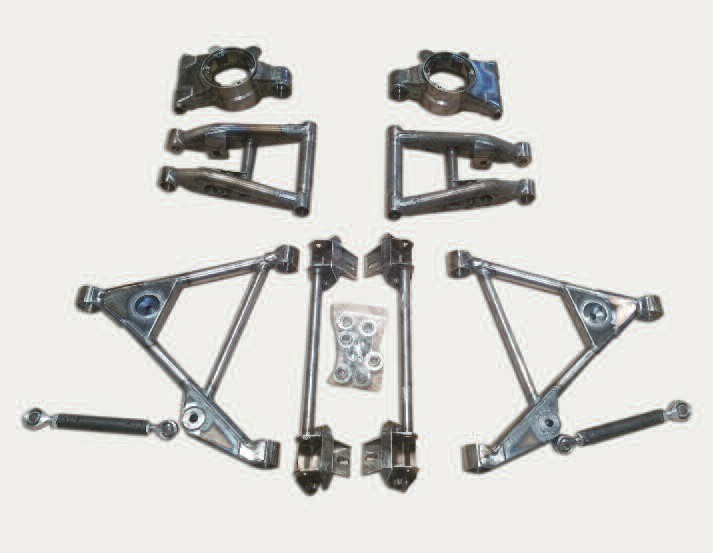 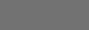 Kit tren trasero Maxi 5 completoTriangle arrière Maxi 5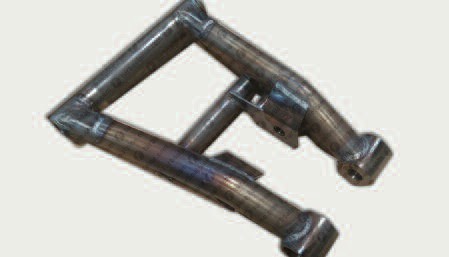 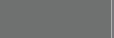 Triángulo trasero Maxi 5DIVERS COMPARTIMENT MOTEURVARIOS COMPARTIMENTO MOTOR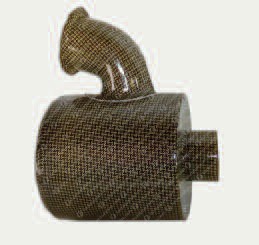 F	Filtre a air Maxi 5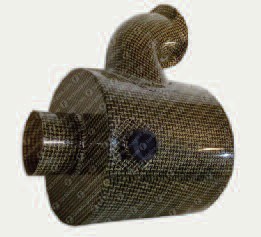 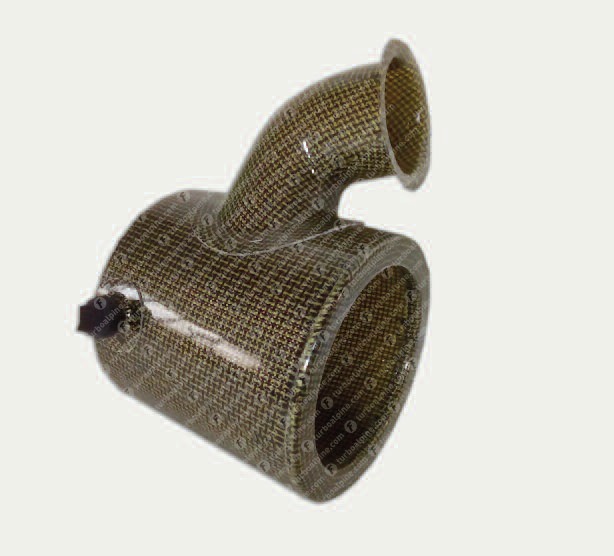 Filtro de aire Max 5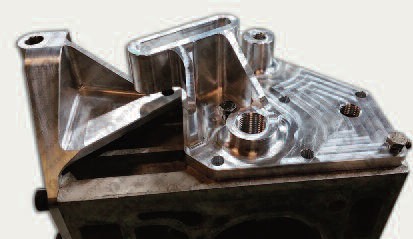 Kit pouliesKit de poleas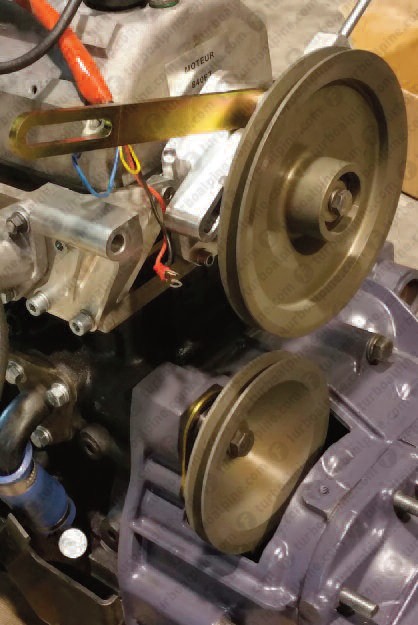 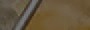 Kit poulies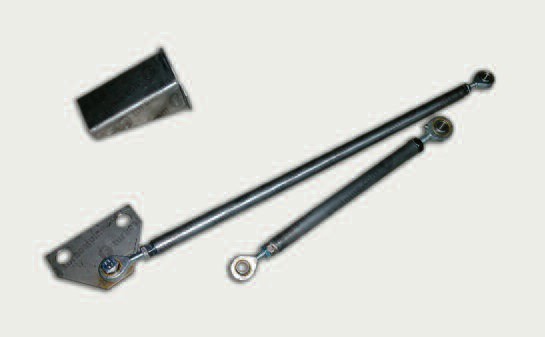 Kit de poleasKit tirants Turbo-traverse de boite Tirantes turbo-caja cambiosDIVERS COMPARTIMENT MOTEURVARIOS COMPARTIMENTO MOTORF	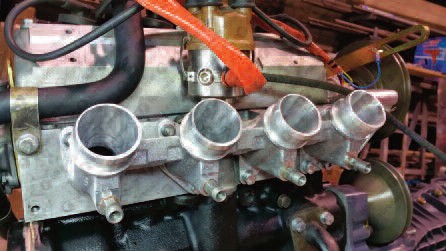 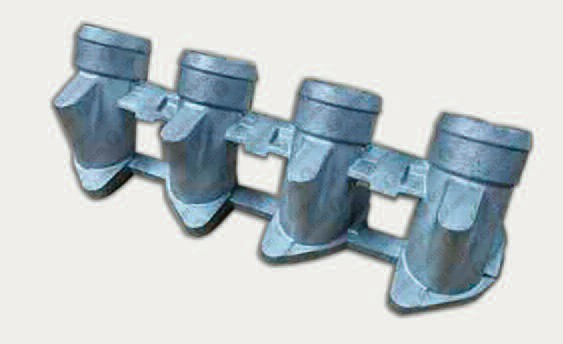 Pipe admision TDC brute Colector de admisión TDC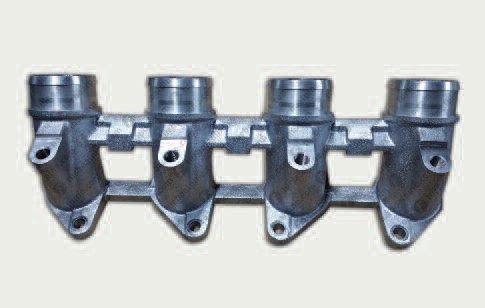 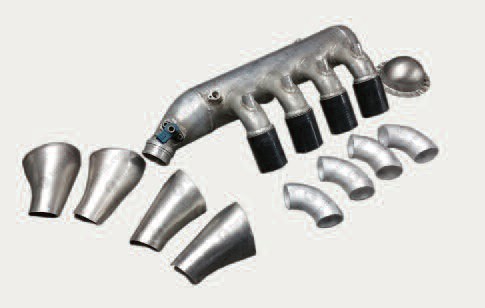 Pipe admision TDCColector de admisión TDCPlenum Maxi 5Pleno Maxi 5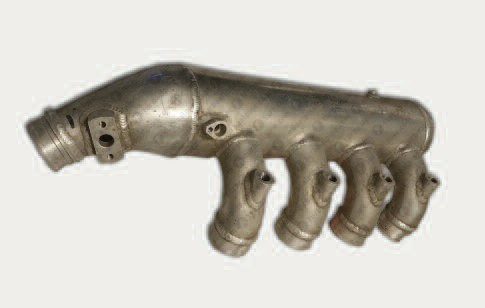 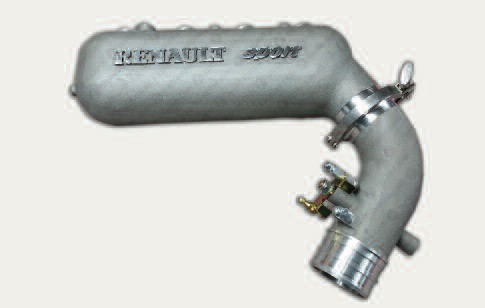 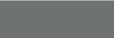 Plenum Maxi 5Pleno Maxi 5Plenum TDC complet (voir disponibilite)Pleno TDC completo (ver disponibilidad)DIVERS COMPARTIMENT MOTEURVARIOS COMPARTIMENTO MOTOR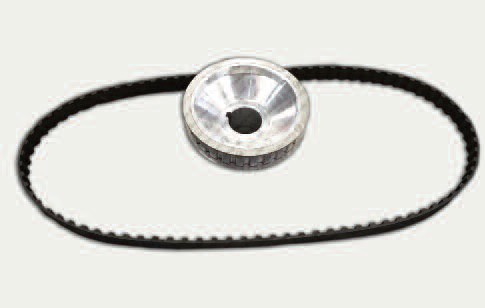 Poulie crante Vilo pour montage carter humide (sur comande)Polea dentada del cigueñal para montaje carter húmedo (sobre pedido)F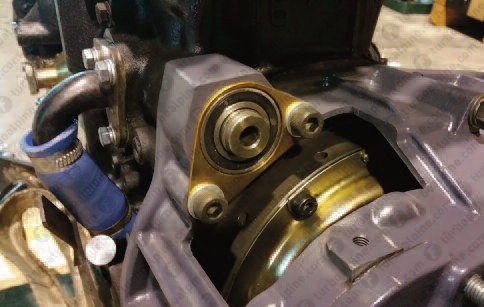 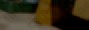 Roulement AAC kit pouliesCojinete eje de levas kit poleas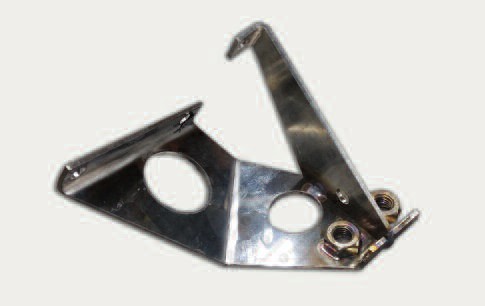 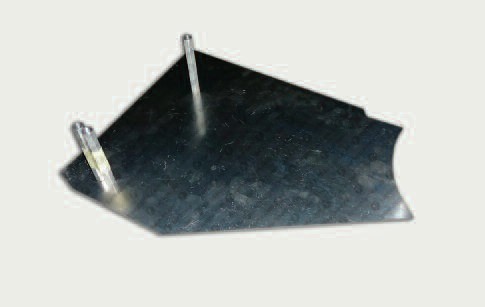 Support cable accelerateur Plenum TDCSoporte cable acelerador pleno TDCSupport echangeur TDCSoporte intercooler TDC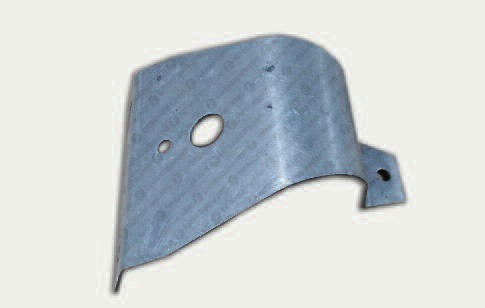 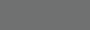 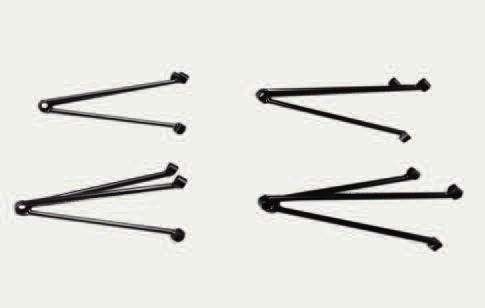 Support pompe a essence TDCSoporte de bomba de combustible TDCSupports bagnoire injection TDCSoportes bañera de inyección TDCDIVERS COMPARTIMENT MOTEURVARIOS COMPARTIMENTO MOTORF	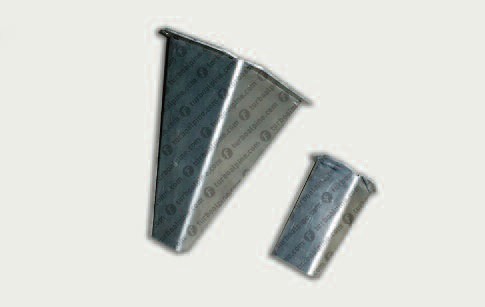 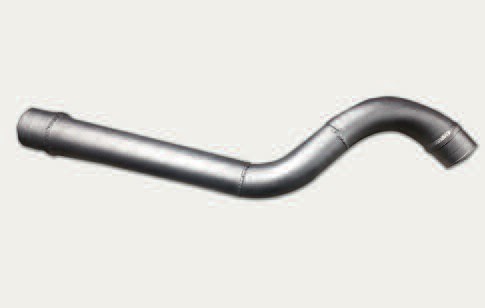 Supports injection TDCSoportes de inyección TDCTubulure aluminium turbo-echangeur TDCTubo aluminio turbo-intercooler TDC